Day in the Life of the Hudson River 10/16/15 DataRIVER MILE 36Riverfront Park, Stony Point Marina, Stony Point, Rockland Jeanne Maguire, RCC Environmental Science Students through North Rockland HS – 28 students, 5 adultsLatitude N 41.224 - Longitude W 73.963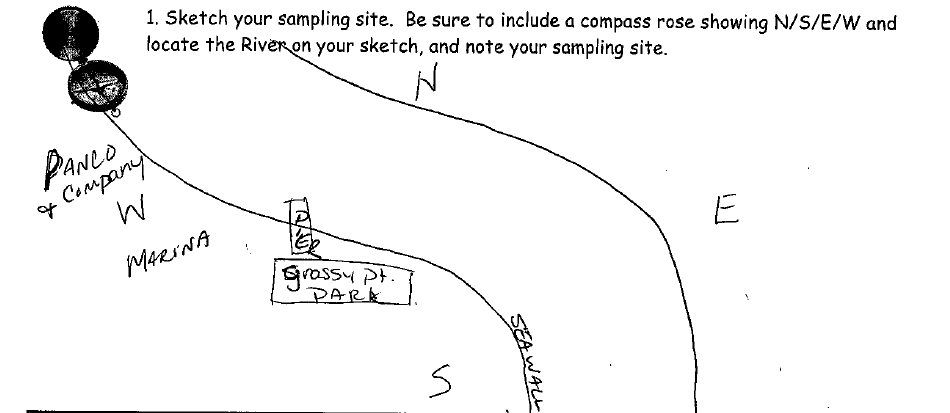 Sampling MapLocation: Stony Point Marina Riverfront Park, City of Stony Point in Rockland CountyArea: Located along the side of the road at the south end of the marina – Forested in the wider area, Pier, Grassy, Parking LotSurrounding Land Use:  30% urban/residential, 40% Industrial/commercial, 20% beach and 10% forestedSampling Site: Some beach and rip rap edges.Shoreline: Sandy, muddy, but very rockyPlants in area: No plants in the water but chestnut seed pods found on the shorelineRiver Bottom – muddy, sandy, rockyITEMTimeTimeTimeReading 1Reading 2Reading 2Reading 2CommentsCommentsPhysical  Air Temperature10:19 AM10:36 AM11:35 AM10:19 AM10:36 AM11:35 AM10:19 AM10:36 AM11:35 AM54 F54 F55 F12.2 C12.2 C12.78 C12.2 C12.2 C12.78 C12.2 C12.2 C12.78 CWind SpeedNRNRNRCloud Cover10-12:00 PM10-12:00 PM10-12:00 PMPartly Cloudy  26-50%26-50%26-50%Weather todayNo rainNo rainNo rainNo rainNo rainNo rainNo rainNo rainNo rainWeather recently No rain – cool  No rain – cool  No rain – cool  No rain – cool  No rain – cool  No rain – cool  No rain – cool  No rain – cool  No rain – cool Water SurfaceCalm & cloudyCalm & cloudyWater Temperature 10:00 AM10:00 AM0.5 ft. deep in shade – water shaded by plants0.5 ft. deep in shade – water shaded by plants0.5 ft. deep in shade – water shaded by plants16oC16oC16oCTurbidity – Transparency tube11:30 AM11:30 AM16.2 cm 16.51516.2 cm 16.51516.2 cm 16.515Average 15.9 cmAverage 15.9 cmAverage 15.9 cmWater was very turbid – sand & dirt in itChemicalDO  11:40 AM 11:40 AM 17 oC1617 oC1617 oC1612 ppm9 ppm12 ppm9 ppm12 ppm9 ppm100%90%SaturationpHIndicator solution9:55 AM10:13 AM10:15 AM9:55 AM10:13 AM10:15 AM7.27.47.37.27.47.37.27.47.3Salinity – High Rangequantabs12:10 PM12:10 PM6.6 units6.6 units6.6 units2161 mg/L chloride 2161 mg/L chloride 2161 mg/L chloride 3904 Total SalinityConductivity6451 uS6451 uS6451 uS6430 uS6430 uS6430 uSFish Catch- 9:40-12:15 AMNumber CaughtNumber CaughtSpeciesSpeciesSpeciesSize of largest Size of largest Size of largest Seine 24 ft net X 4ft– 44Striped BassStriped BassStriped Bass13 cm13 cm13 cm8888Atlantic SilversidesAtlantic SilversidesAtlantic Silversides8 cm8 cm8 cm11Yellow PerchYellow PerchYellow Perch10 cm10 cm10 cm88Smallmouth bassSmallmouth bassSmallmouth bass10 cm10 cm10 cm11HogchokerHogchokerHogchoker10 cm10 cm10 cmTotal Catch 102102Total Fish Count  Total Fish Count  Total Fish Count  5 #Species5 #Species5 #SpeciesInvert SeineInvert SeineInvert Seine22Blue CrabBlue CrabBlue Crab2 M2 M2 MTotal Catch 22Total Invert Count  Total Invert Count  Total Invert Count  1 #Species1 #Species1 #SpeciesCoring Unable to collect – sediment corer broke Unable to collect – sediment corer broke Unable to collect – sediment corer broke Unable to collect – sediment corer broke Unable to collect – sediment corer broke Unable to collect – sediment corer broke Unable to collect – sediment corer broke Unable to collect – sediment corer broke TidesTides10:144 cm4 cmTidesTides10:3015 cm15 cmTidesTides10:5825 cm25 cmCurrent *Current *TimeCm/secCm/secEbb/FloodEbb/FloodTraffic - commercialTraffic - commercialNameTypeTypeNorth/SouthNorth/SouthLoaded/LightLoaded/LightLoaded/Light11:14 AM11:30 AM12:06 PM11:14 AM11:30 AM12:06 PMTeal/whiteblue/whitewhite/greyTug/bargeTugboatbarge/Tug/bargeTugboatbarge/NorthboundNorthboundSouthboundNorthboundNorthboundSouthboundLoadedLoadedLoadedLoadedLoadedLoadedLoadedLoadedLoadedTraffic Recreational Traffic Recreational TypeNam/colorNam/colorNorth/SouthNorth/SouthLoaded/LightLoaded/LightLoaded/Light11:10 AM11:30 AM11:30 AM11:10 AM11:30 AM11:30 AMWhiteWhiteWhiteFishing boatSpeed boatSpeedboatFishing boatSpeed boatSpeedboatSouthNorthSouthSouthNorthSouthLoadedLightLightLoadedLightLightLoadedLightLightObservationsObservationsWater chestnut seeds, shell pieces, fish carcass, sand and different sized rocks and lots of driftwood.  Water chestnut seeds, shell pieces, fish carcass, sand and different sized rocks and lots of driftwood.  Water chestnut seeds, shell pieces, fish carcass, sand and different sized rocks and lots of driftwood.  Water chestnut seeds, shell pieces, fish carcass, sand and different sized rocks and lots of driftwood.  Water chestnut seeds, shell pieces, fish carcass, sand and different sized rocks and lots of driftwood.  Water chestnut seeds, shell pieces, fish carcass, sand and different sized rocks and lots of driftwood.  Water chestnut seeds, shell pieces, fish carcass, sand and different sized rocks and lots of driftwood.  Water chestnut seeds, shell pieces, fish carcass, sand and different sized rocks and lots of driftwood.  AnimalsAnimalsWasps, crabs, seagulls and ducks  Wasps, crabs, seagulls and ducks  Wasps, crabs, seagulls and ducks  Wasps, crabs, seagulls and ducks  Wasps, crabs, seagulls and ducks  Wasps, crabs, seagulls and ducks  Wasps, crabs, seagulls and ducks  Wasps, crabs, seagulls and ducks  